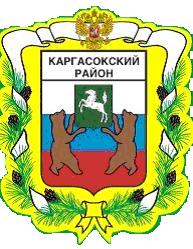 МУНИЦИПАЛЬНОЕ ОБРАЗОВАНИЕ «Каргасокский район»ТОМСКАЯ ОБЛАСТЬАДМИНИСТРАЦИЯ КАРГАСОКСКОГО РАЙОНАПОСТАНОВЛЕНИЕПОСТАНОВЛЕНИЕПОСТАНОВЛЕНИЕПОСТАНОВЛЕНИЕПОСТАНОВЛЕНИЕ26.11.2020№ 240с. Каргасокс. Каргасокс. Каргасокс. КаргасокО присвоении спортивных разрядовО присвоении спортивных разрядовНа основании пункта 7 статьи 22 Федерального закона от 04.12.2007 №329-ФЗ «О физической культуре и спорте в Российской Федерации» и поступивших ходатайств о присвоении спортивных разрядовНа основании пункта 7 статьи 22 Федерального закона от 04.12.2007 №329-ФЗ «О физической культуре и спорте в Российской Федерации» и поступивших ходатайств о присвоении спортивных разрядовНа основании пункта 7 статьи 22 Федерального закона от 04.12.2007 №329-ФЗ «О физической культуре и спорте в Российской Федерации» и поступивших ходатайств о присвоении спортивных разрядовНа основании пункта 7 статьи 22 Федерального закона от 04.12.2007 №329-ФЗ «О физической культуре и спорте в Российской Федерации» и поступивших ходатайств о присвоении спортивных разрядовНа основании пункта 7 статьи 22 Федерального закона от 04.12.2007 №329-ФЗ «О физической культуре и спорте в Российской Федерации» и поступивших ходатайств о присвоении спортивных разрядовАдминистрация Каргасокского района постановляет:Администрация Каргасокского района постановляет:Администрация Каргасокского района постановляет:Администрация Каргасокского района постановляет:Администрация Каргасокского района постановляет:Присвоить спортивный разряд согласно перечню:второй спортивный разрядПрисвоить спортивный разряд согласно перечню:второй спортивный разрядПрисвоить спортивный разряд согласно перечню:второй спортивный разрядПрисвоить спортивный разряд согласно перечню:второй спортивный разрядПрисвоить спортивный разряд согласно перечню:второй спортивный разрядСтепаненко Иван АлексеевичКараулова Снежана ВладимировнаПортнягина Светлана СергеевнаХарченко Виктор ВалерьевичДьячков Никита АлександровичСтепаненко Иван АлексеевичКараулова Снежана ВладимировнаПортнягина Светлана СергеевнаХарченко Виктор ВалерьевичДьячков Никита АлександровичСтепаненко Иван АлексеевичКараулова Снежана ВладимировнаПортнягина Светлана СергеевнаХарченко Виктор ВалерьевичДьячков Никита Александровичлыжные гонкиполиатлонполиатлонполиатлонполиатлонлыжные гонкиполиатлонполиатлонполиатлонполиатлонтретий спортивный разрядтретий спортивный разрядтретий спортивный разрядтретий спортивный разрядтретий спортивный разрядЭйда Алексей Вячеслав  Нефедьева Полина СергеевнаШкарин Артем ДенисовичЭйда Алексей Вячеслав  Нефедьева Полина СергеевнаШкарин Артем ДенисовичЭйда Алексей Вячеслав  Нефедьева Полина СергеевнаШкарин Артем Денисовичполиатлонлыжные гонкилыжные гонки, полиатлонполиатлонлыжные гонкилыжные гонки, полиатлонНастоящее постановление вступает в силу со дня официального опубликования (обнародования) в порядке, установленном Уставом муниципального образования «Каргасокский район».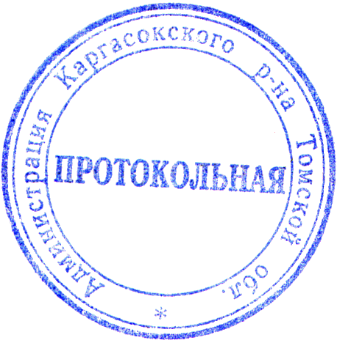 Настоящее постановление вступает в силу со дня официального опубликования (обнародования) в порядке, установленном Уставом муниципального образования «Каргасокский район».Настоящее постановление вступает в силу со дня официального опубликования (обнародования) в порядке, установленном Уставом муниципального образования «Каргасокский район».Настоящее постановление вступает в силу со дня официального опубликования (обнародования) в порядке, установленном Уставом муниципального образования «Каргасокский район».Настоящее постановление вступает в силу со дня официального опубликования (обнародования) в порядке, установленном Уставом муниципального образования «Каргасокский район».Глава Каргасокского районаГлава Каргасокского районаГлава Каргасокского районаА.П. АщеуловА.П. АщеуловД.Л. Котлягин8(38253)2228Д.Л. Котлягин8(38253)2228Д.Л. Котлягин8(38253)2228